10-3 Law of CosinesBook: 17.3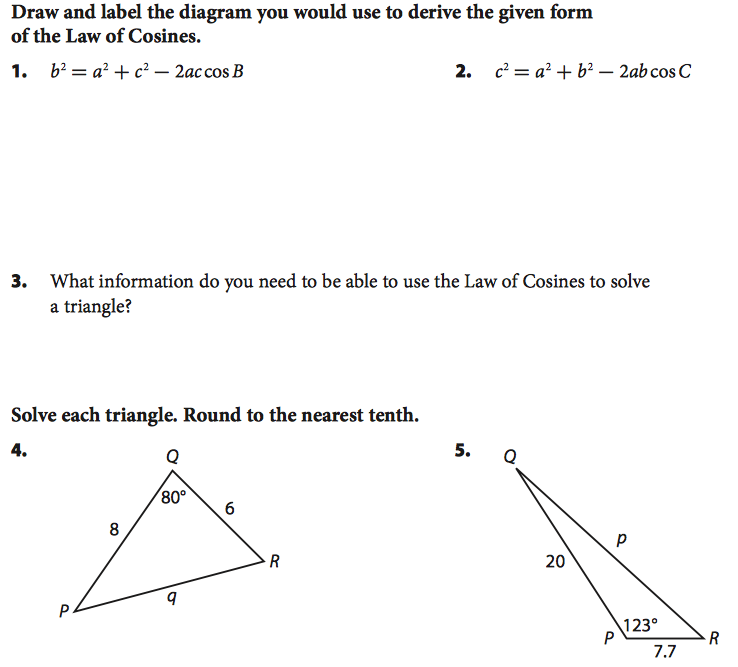 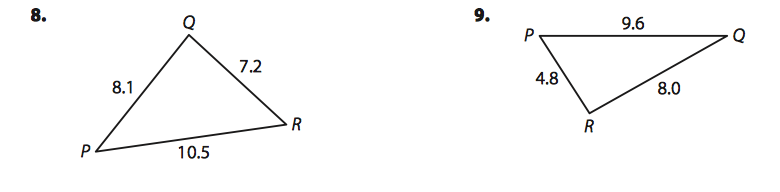 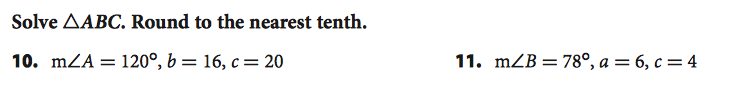 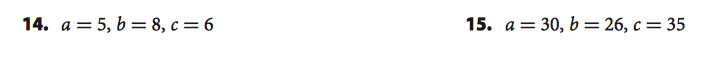 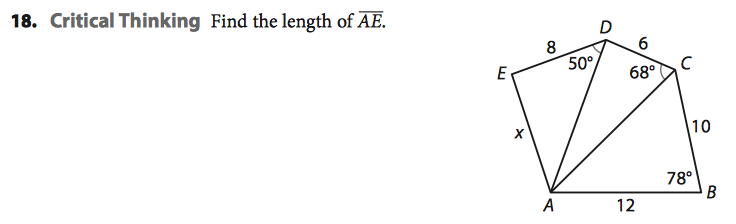 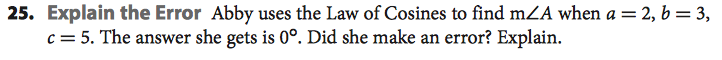 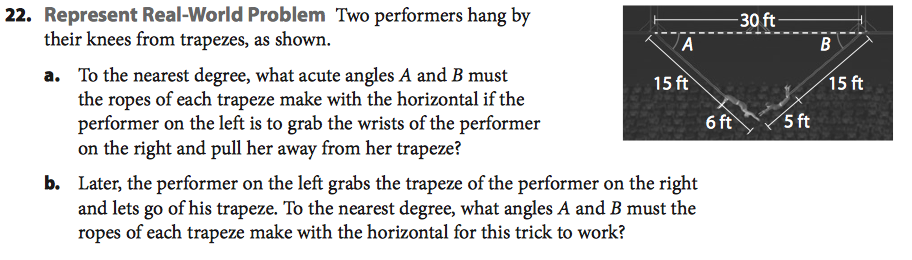 